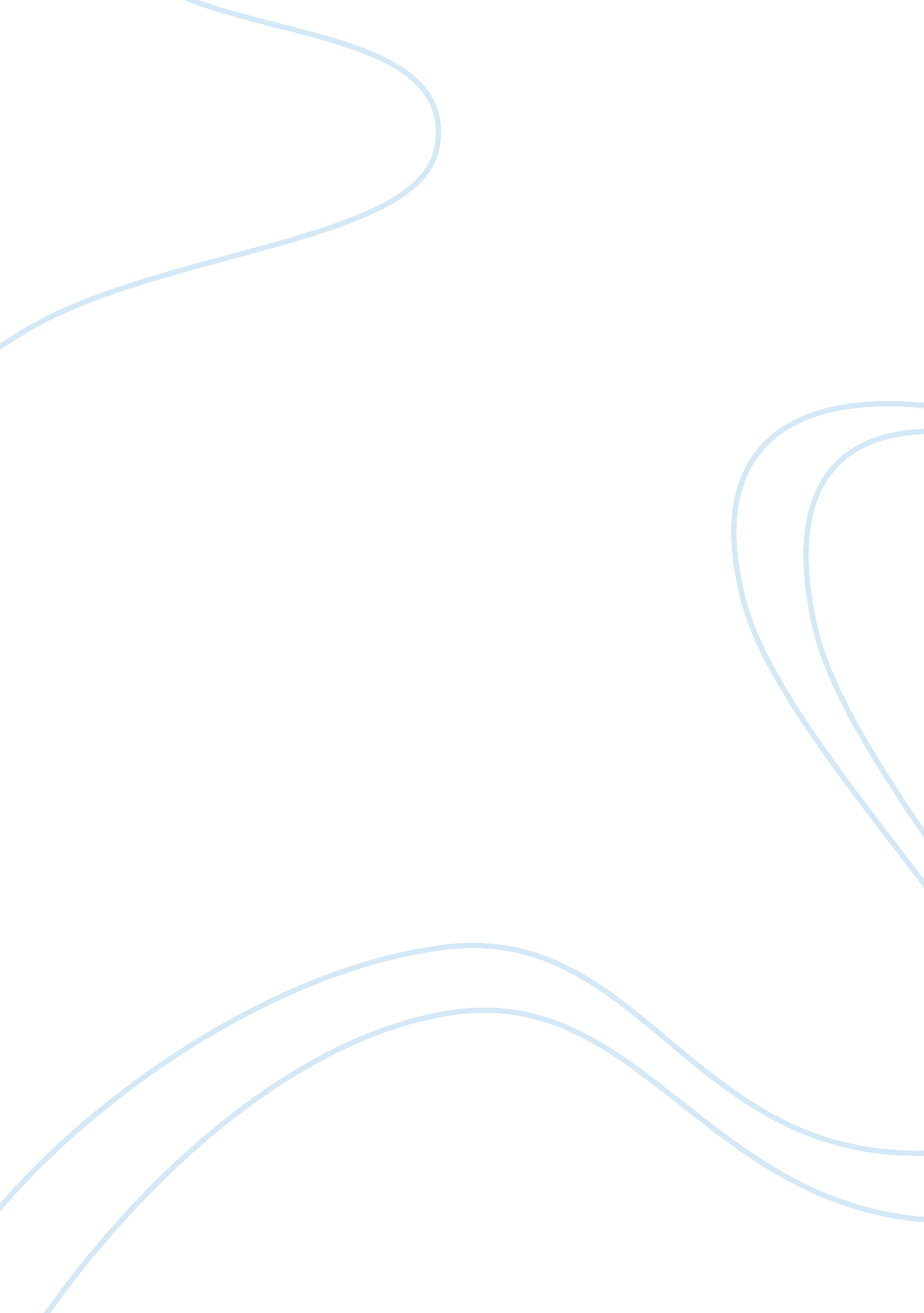 Mis 2223 ch2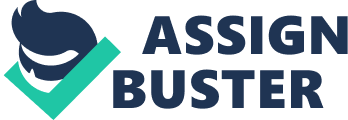 the combination of text, graphics, animation, audio, video, and/or virtual realityWhat is multimedia? emoticonsWhat is the term for characters, such as :) or :( , used to express emotion in an email message or newsgroup article? They both are onlineWhen two people are conversing over the Internet in real time, what do you know about them? access providerWhich of the following is a business that provides individuals and companies access to the Internet for free or for a fee emailIf someone's boss wanted to send a message to an employee that contains both a video and a Word processing document, which Internet service would be the most appropriate for her to use? tetheringYou want to make it possible for your smartphone to share its Internet access wirelessly with your friend's device. Which of the following will you use? It uniquely identifies the location of each computer or device connected to the Internet. What is the purpose of an Internet Protocol address (IP address)? firefoxYou are looking for a browser that will run on your computer, which uses the Linux operating system. Which of the following is an option for you? mobile appYou have a new application that is taking full advantage of the features of your smartphone, including the touch screen and an embedded GPS receiver. What kind of application is this? plug-inWhich of the following is a program that extends the capability of a browser? domain nameIn Internet terminology, what is the term, google. com, called webpageWhat is the term for an electronic document on the web that can contain text, graphics, animation, audio (sound), and video? search engineWhich of the following is a program that finds websites and webpages? media playerWhich of the following is special software that a user needs in order to listen to an audio file on a computer? FTP serverWhich of the following is a computer that allows users to upload and/or download files using FTP? uploadingWhich of the following is the process of transferring files from a computer to a server on the Internet? a worldwide collection of blogsTo what does the term, blogosphere, refer? periodsWhat separates the components of a domain name? plan the website; design the website; create the website; host the website; maintain the websiteWhich of the following identify the five steps in web publishing? internet backboneThe major carriers of Internet network traffic are known collectively by what term? ONMIS 2223 CH2 SPECIFICALLY FOR YOUFOR ONLY$13. 90/PAGEOrder NowTags: Smartphone 